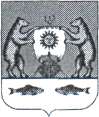 Российская ФедерацияНовгородская область Новгородский районСовет депутатов Савинского сельского поселенияРЕШЕНИЕот 30.05.2023  № 198            д. СавиноОб исполнении бюджета Савинского сельского поселения за 2022 годВ соответствии с Бюджетным кодексом Российской Федерации, Положением «О бюджетном процессе Савинского сельского поселения», утвержденным решением Совета депутатов Савинского сельского поселения от 17.03.2017 №10, Федеральным законом от 6 октября 2003 года №131-ФЗ «Об общих принципах организации местного самоуправления в Российской Федерации»,Совет депутатов Савинского сельского поселенияРЕШИЛ:1.Утвердить прилагаемый отчет об исполнении бюджета Савинского сельского поселения за 2022 год по доходам в сумме 81 686,51908 тыс. рублей, по расходам 97 598,26623 тыс. рублей с превышением расходов над доходами (дефицит) в сумме 15911,74715 тыс. рублей и со следующими показателями:- по доходам бюджета сельского поселения за 2022 год согласно приложению № 1 к настоящему решению;        - по распределению бюджетных ассигнований по разделам и подразделам, целевым статьям (муниципальным программам Савинского сельского поселения и непрограммным направлениям деятельности), группам и подгруппам видов расходов классификации расходов бюджета поселения за 2022 год согласно приложению № 2 к настоящему решению;        - по ведомственной структуре расходов бюджета за 2022 год согласно приложению № 3 к настоящему решению;       - по источникам внутреннего финансирования дефицита бюджета сельского поселения за 2022 год согласно приложению № 4 к настоящему решению.2. Опубликовать решение в периодическом печатном издании «Савинский вестник», разместить на официальном сайте в сети Интернет по адресу: savinoadm.ru.Глава сельского поселения                                                            А.В.СысоевПриложение № 1к решению Совета депутатов                                                                                                            Савинского сельского поселения от 30.05.2023  № 198                                                                                                                        «Об исполнения бюджета                                                                                                          Савинского сельского поселения                                                                                                              за 2022 год»Поступление доходов в бюджет Савинского сельского поселения за 2022 годПриложение № 2к решению Совета депутатов                                                                                                            Савинского сельского поселения от 30.05.2023  № 198                                                                                                                        «Об исполнения бюджета                                                                                                          Савинского сельского поселения                                                                                                              за 2022 год»Распределение бюджетных ассигнований по разделам и подразделам, целевым статьям (муниципальным программам Савинского сельского поселения и непрограммным направлениям деятельности), группам и подгруппам видов расходов классификации расходов бюджета поселения за 2022 год.Приложение № 3к решению Совета депутатов                                                                                                            Савинского сельского поселения от 30.05.2023  № 198                                                                                                                        «Об исполнения бюджета                                                                                                          Савинского сельского поселения                                                                                                              за 2022 год»Ведомственная структура расходов бюджета Савинского сельского поселения за 2022 годПриложение № 4к решению Совета депутатов                                                                                                            Савинского сельского поселения от 30.05.2023  № 198                                                                                                                        «Об исполнения бюджета                                                                                                          Савинского сельского поселения                                                                                                              за 2022 год»             (тыс. рублей)             (тыс. рублей)Код дохода  бюджетной классификации Российской ФедерацииНаименование доходовКод дохода  бюджетной классификации Российской ФедерацииНаименование доходовУточненный планИсполнение % исполнения Код дохода  бюджетной классификации Российской ФедерацииНаименование доходовУточненный планИсполнение % исполнения 12345Доходы бюджета -всего80 116,9930981 686,51908101,961 00 00000 00 0000 000НАЛОГОВЫЕ И НЕНАЛОГОВЫЕ ДОХОДЫ32 819,7710033 934,43929103,401 00 00000 00 0000 000НАЛОГОВЫЕ И НЕНАЛОГОВЫЕ ДОХОДЫ32 819,7710033 934,43929103,401 01 00000 00 0000 000НАЛОГИ НА ПРИБЫЛЬ, ДОХОДЫ2 147,700002 118,1196998,621 01 02000 01 0000 110Налог на доходы физических лиц2 147,700002 118,1196998,621 01 02010 01 0000  110Налог на доходы физических лиц с доходов, источником которых является налоговый агент, за исключением доходов, в отношении которых исчисление и уплата налога осуществляется в соответствии со статьями 227, 227.1 и 228 Налогового кодекса Российской Федерации2 091,700002 072,4109499,081 01 02020 01 0000  110Налог на доходы физических лиц с доходов, полученных от осуществления деятельности физическими лицами, зарегистрированными в качестве индивидуальных предпринимателей, нотариусов, занимающихся частной практикой, адвокатов, учредивших адвокатские кабинеты, и других лиц, занимающихся частной практикой в соответствии со статьей 227 Налогового кодекса Российской Федерации4,000002,0094750,241 01 02030 01 0000  110Налог на доходы физических лиц с доходов, полученных физическими лицами в соответствии со статьей 228 Налогового кодекса Российской Федерации52,0000037,7142572,531 01 02080 01 0000 110Налог на доходы физических лиц в части суммы налога, превышающей 650 000 рублей, относящейся к части налоговой базы, превышающей 5 000 000 рублей (за исключением налога на доходы физических лиц с сумм прибыли контролируемой иностранной компании, в том числе фиксированной прибыли контролируемой иностранной компании)0,000005,985031 03 00000 00 0000 000НАЛОГИ НА ТОВАРЫ (РАБОТЫ, УСЛУГИ), РЕАЛИЗУЕМЫЕ НА ТЕРРИТОРИИ РОССИЙСКОЙ ФЕДЕРАЦИИ6 603,870007 609,31858115,21 03 02000 01 0000 110Акцизы по подакцизным товарам (продукции), производимым на территории Российской Федерации6 603,870007 609,31858115,21 03 02230 01 0000 110 Доходы от уплаты акцизов на дизельное топливо, подлежащие распределению между бюджетами субъектов Российской Федерации и местными бюджетами с учетом установленных дифференцированных нормативов отчислений в местные бюджеты2 985,810003 813,74327127,731 03 02231 01 0000 110 Доходы от уплаты акцизов на дизельное топливо, подлежащие распределению между бюджетами субъектов Российской Федерации и местными бюджетами с учетом установленных дифференцированных нормативов отчислений в местные бюджеты (по нормативам, установленным Федеральным законом о федеральном бюджете в целях формирования дорожных фондов субъектов Российской Федерации)2 985,810003 813,74327127,731 03 02240 01 0000 110Доходы от уплаты акцизов на моторные масла для дизельных и (или) карбюраторных (инжекторных) двигателей, подлежащее распределению между бюджетами субъектов Российской Федерации и местными бюджетами с учетом установленных дифференцированных нормативов отчислений в местные бюджеты16,5300020,63095124,81 03 02241 01 0000 110Доходы от уплаты акцизов на моторные масла для дизельных и (или) карбюраторных (инжекторных) двигателей, подлежащие распределению между бюджетами субъектов Российской Федерации и местными бюджетами с учетом установленных дифференцированных нормативов отчислений в местные бюджеты (по нормативам, установленным Федеральным законом о федеральном бюджете в целях формирования дорожных фондов субъектов Российской Федерации)16,5300020,63095124,81 03 02250 01 0000 110Доходы от уплаты акцизов на автомобильный бензин, подлежащие распределению между бюджетами субъектов Российской Федерации и местными бюджетами с учетом установленных дифференцированных нормативов отчислений в местные бюджеты3 975,940004 213,23173105,971 03 02251 01 0000 110Доходы от уплаты акцизов на автомобильный бензин, подлежащие распределению между бюджетами субъектов Российской Федерации и местными бюджетами с учетом установленных дифференцированных нормативов отчислений в местные бюджеты (по нормативам, установленным Федеральным законом о федеральном бюджете в целях формирования дорожных фондов субъектов Российской Федерации)3 975,940004 213,23173105,971 03 02260 01 0000 110Доходы от уплаты акцизов на прямогонный бензин, подлежащее распределению между бюджетами субъектов Российской Федерации и местными бюджетами с учетом установленных дифференцированных нормативов отчислений в местные бюджеты-374,41000-438,28737117,061 03 02261 01 0000 110Доходы от уплаты акцизов на прямогонный бензин, подлежащие распределению между бюджетами субъектов Российской Федерации и местными бюджетами с учетом установленных дифференцированных нормативов отчислений в местные бюджеты (по нормативам, установленным Федеральным законом о федеральном бюджете в целях формирования дорожных фондов субъектов Российской Федерации)-374,41000-438,28737117,061 05 00000 00 0000 000НАЛОГИ НА СОВОКУПНЫЙ ДОХОД80,0000086,90482108,631 05 03000 01 0000 110Единый сельскохозяйственный налог80,0000086,90482108,631 05 03010 01 0000 110Единый сельскохозяйственный налог80,0000086,90482108,631 06 00000 00 0000 000НАЛОГИ НА ИМУЩЕСТВО23 481,0000024 006,50076102,241 06 01000 00 0000 110Налог на имущество физических лиц4 742,000005 349,07313112,801 06 01030 10 0000 110Налог на имущество физических лиц, взимаемый по ставкам, применяемым к объектам налогообложения, расположенным в границах сельских поселений4 742,000005 349,07313112,801 06 06000 00 0000 110Земельный налог18 739,0000018 657,4276399,561 06 06033 10 0000 110Земельный налог с организаций, обладающих земельным участком, расположенным в границах сельских поселений8 000,000006 903,9858986,301 06 06043 10 0000 110Земельный налог с физических лиц, обладающих земельным участком, расположенным в границах сельских поселений10 739,0000011 753,44174109,451 08 00000 00 0000 000ГОСУДАРСТВЕННАЯ ПОШЛИНА5,500006,30000114,551 08 04000 01 0000 110Государственная пошлина за совершение нотариальных действий (за исключением действий, совершаемых консульскими учреждениями Российской Федерации)5,500006,30000114,551 08 04020 01 0000 110Государственная пошлина за совершение нотариальных действий должностными лицами органов местного самоуправления, уполномоченными в соответствии с законодательными актами Российской Федерации на совершение нотариальных действий5,500006,30000114,551 11 00000 00 0000 000Доходы от использования имущества, находящегося в государственной и муниципальной собственности79,50000102,39093128,791 11 05075 10 0000 120Доходы от сдачи в аренду имущества, составляющего казну сельских поселений (за исключением земельных участков)79,5000085,75274107,871 11 09045 10 0000 120Прочие поступления от использования имущества, находящегося в собственности сельских поселений (за исключением имущества муниципальных бюджетных и автономных учреждений, а также имущества муниципальных унитарных предприятий, в том числе казенных)0,0000016,638191 13 00000 00 0000 000Доходы от оказания платных услуг и компенсации затрат государства5,000004,9045198,091 13 02995 10 0000 130Прочие доходы от компенсации затрат бюджетов сельских поселений5,000004,9045198,091 16 00000 00 0000 000ШТРАФЫ, САНКЦИИ, ВОЗМЕЩЕНИЕ УЩЕРБА117,00000284,89364243,501 16 10062 10 0000 140Штрафы, неустойки, пени, уплаченные в случае просрочки исполнения поставщиком (подрядчиком, исполнителем) обязательств, предусмотренных муниципальным контрактом, заключенным муниципальным органом, казенным учреждением сельского поселения117,00000284,89364243,501 17 00000 00 0000 000ПРОЧИЕ НЕНАЛОГОВЫЕ ДОХОДЫ300,20100310,97400103,591 17 01050 10 0000 180Невыясненные поступления, зачисляемые в бюджеты сельских поселений0,0000010,773000,001 17 15000 00 0000 150Инициативные платежи300,20100300,20100100,001 17 15030 10 0000 150Инициативные платежи, зачисляемые в бюджеты сельских поселений300,20100300,20100100,001 17 15030 10 2526 150Инициативные платежи, зачисляемые в бюджет сельского поселения на софинансирование расходов по реализации приоритетного проекта300,20100300,20100100,002 00 00000 00 0000 000БЕЗВОЗМЕЗДНЫЕ ПОСТУПЛЕНИЯ47 297,2220949 737,15019105,162 02 00000 00 0000 000Безвозмездные поступления от других бюджетов бюджетной системы Российской Федерации49 878,1601349 737,1501999,722 02 10000 00 0000 150Дотации бюджетам бюджетной системы Российской Федерации23 413,2000023 413,20000100,002 02 16001 00 0000 150Дотации на выравнивание бюджетной обеспеченности из бюджетов муниципальных районов, городских округов с внутригородским делением23 413,2000023 413,20000100,002 02 16001 10 0000 150Дотации бюджетам сельских поселений на выравнивание бюджетной обеспеченности из бюджетов муниципальных районов23 413,2000023 413,20000100,002 02 20000 00 0000 150Субсидии бюджетам бюджетной системы Российской Федерации (межбюджетные субсидии)21 901,5927821 760,5828499,362 02 25519 00 0000 150Субсидии бюджетам на поддержку отрасли культуры103,09278103,09278100,002 02 25519 10 0000 150Субсидии бюджетам сельских поселений на поддержку отрасли культуры103,09278103,09278100,002 02 25576 00 0000 150Субсидии бюджетам на обеспечение комплексного развития сельских территорий605,50000605,50000100,002 02 25576 10 0000 150Субсидии бюджетам сельских поселений на обеспечение  комплексного развития сельских территорий605,50000605,50000100,002 02 29999 00 0000 150Прочие субсидии21 193,0000021 051,9900699,332 02 29999 10 0000 150Прочие субсидии бюджетам сельских поселений21 193,0000021 051,9900699,332 02 29999 10 7152 150Субсидии бюджетам сельских поселений на формирование муниципальных дорожных фондов19 670,0000019 528,9900699,282 02 29999 10 7209 150Субсидии бюджетам сельских поселений Новгородской области на поддержку реализации проектов территориальных общественных самоуправлений, включенных в муниципальные программы развития территорий323,00000323,00000100,002 02 29999 10 7526 150Субсидии бюджетам городских и сельских поселений Новгородской области на реализацию приоритетных проектов поддержки местных инициатив1 200,000001 200,00000100,002 02 30000 00 0000 150Субвенции бюджетам бюджетной системы Российской Федерации 499,80000499,80000100,002 02 30024 00 0000 150Субвенции местным бюджетам на выполнение передаваемых полномочий субъектов Российской Федерации250,00000250,00000100,002 02 30024 10 7028 150Субвенции бюджетам сельских поселений на возмещение затрат по содержанию штатных единиц, осуществляющих переданные отдельные государственные полномочия области250,00000250,00000100,002 02 35118 00 0000 150Субвенции бюджетам на осуществление первичного воинского учета органами местного самоуправления поселений, муниципальных и городских округов249,80000245,5000098,282 02 35118 10 0000 150Субвенции бюджетам сельских поселений на осуществление первичного воинского учета органами местного самоуправления поселений, муниципальных и городских округов249,80000245,50000100,002 02 40000 00 0000 150Иные межбюджетные трансферты4 063,567354 063,56735100,002 02 49999 00 0000 150Прочие межбюджетные трансферты, передаваемые бюджетам4 063,567354 063,56735100,002 02 49999 10 0000 150Прочие межбюджетные трансферты, передаваемые бюджетам сельских поселений4 063,567354 063,56735100,002 02 49999 10 4601 150Иные межбюджетные трансферты бюджетам сельских поселений Новгородского муниципального района на финансирование расходных обязательств сельских поселений Новгородского муниципального района319,30735-2 580,93804100,002 02 49999 10 4602 150Иные межбюджетные трансферты бюджетам сельских поселений Новгородского муниципального района на финансирование расходных обязательств , связанных с финансовым обеспечением первоочередных расходов в 2022 году258,00000258,00000100,002 02 49999 10 7142 150Иные межбюджетные трансферты бюджетам сельских поселений на частичную компенсацию дополнительных расходов на повышение оплаты труда работников бюджетной сферы2 835,200002 835,20000100,002 02 49999 10 7536 150Иные межбюджетные трансферты бюджетам сельских поселений, на организацию работ, связанных с предотвращением влияния ухудшения экономической ситуации на развитие отрасли экономики651,06000651,06000100,002 19  00000 00 0000 000Возврат остатков субсидий, субвенций и иных межбюджетных трансфертов, имеющих целевое назначение, прошлых лет-2 580,93804-2 580,93804100,002 19 35118 10 0000 150Возврат остатков субвенций на осуществление первичного воинского учета органами местного самоуправления поселений, муниципальных и городских округов из бюджетов сельских поселений-0,73778-0,73778100,002 19 60010 10 0000 150Возврат прочих остатков субсидий, субвенций и иных межбюджетных трансфертов, имеющих целевое назначение, прошлых лет из бюджетов сельских поселений-2 580,20026-2 580,20026100,00ВСЕГО ДОХОДЫВСЕГО ДОХОДЫ80 116,9930981 686,51908101,96НаименованиеРзПРЦСРВРСуммаСуммаСуммаНаименованиеРзПРЦСРВРУточненный планИсполнено % исполнения бюджетных средств Общегосударственные вопросы0110 741,1633510 685,5159199,48192Функционирование высшего должностного лица субъекта Российской Федерации и муниципального образования01021 556,990531 556,99053100,00Непрограммные направления деятельности010220 0 00 000001 556,990531 556,99053100,00Глава муниципального образования010220 1 00 000001 556,990531 556,99053100,00Расходы на обеспечение функций органов местного самоуправления010220 1 00 010001 462,000001 462,00000100,00Расходы на выплаты персоналу государственных (муниципальных) органов010220 1 00 010001201 462,000001 462,00000100,00Повышение оплаты труда работникам бюджетной сферы за счет иных межбюджетных трансфертов, предоставленных из бюджета Новгородской области010220 1 00 7142094,9905394,99053100,00Расходы на выплаты персоналу государственных (муниципальных) органов010220 1 00 7142012094,9905394,99053100,00Функционирование Правительства Российской  Федерации, высших исполнительных органов государственной власти субъектов Российской Федерации, местных администраций01048 385,856828 332,5771799,36Непрограммные направления деятельности010420 0 00 000008 385,856828 332,5771799,36Расходы на содержание аппарата органов местного самоуправления010420 2 00 000008 385,856828 332,5771799,36Расходы на обеспечение функций органов местного самоуправления010420 2 00 010007 549,240007 495,9603599,29Расходы на выплаты персоналу государственных (муниципальных) органов010420 2 00 010001203 965,500003 965,50000100,00Иные закупки товаров, работ и услуг для обеспечения государственных (муниципальных) нужд010420 2 00 010002403 423,990003 423,96535100,00Исполнение судебных актов Российской Федерации и мировых соглашений по возмещению причиненного вреда 010420 2 00 0100083037,7500037,75000100,00Уплата налогов, сборов и иных платежей010420 2 00 01000850122,0000068,7450056,35Ремонт помещений, занимаемых участковыми пунктами полиции и установку охранной сигнализации на них за счет иных межбюджетных трансфертов, предоставляемых из бюджета Новгородского муниципального района010420 2 00 46010319,30735319,30735100,00Иные закупки товаров, работ и услуг для обеспечения государственных (муниципальных) нужд010420 2 00 46010240319,30735319,30735100,00Содержание штатных единиц, осуществляющих переданные отдельные государственные полномочия области за счет субвенции, предоставленной из бюджета Новгородской области010420 2 00 70280250,00000250,00000100,00Расходы на выплаты персоналу государственных (муниципальных) органов010420 2 00 70280120238,50000238,50000100,00Иные закупки товаров, работ и услуг для обеспечения государственных (муниципальных) нужд010420 2 00 7028024011,5000011,50000100,00Повышение оплаты труда работникам бюджетной сферы за счет иных межбюджетных трансфертов, предоставленных из бюджета Новгородской области010420 2 00 71420267,30947267,30947100,00Расходы на выплаты персоналу государственных (муниципальных) органов010420 2 00 71420120267,30947267,30947100,00Обеспечение деятельности финансовых,  налоговых и таможенных органов и органов   финансового (финансово-бюджетного) надзора0106154,81000154,81000100,00Непрограммные направления деятельности010620 0 00 00000154,81000154,81000100,00Межбюджетные трансферты010620 4 00 00000154,81000154,81000100,00Иные межбюджетные трансферты бюджету муниципального района на возмещение затрат по содержанию штатных единиц, осуществляющих переданные полномочия поселения по внешнему муниципальному финансовому контролю010620 4 00 93020154,81000154,81000100,00Иные межбюджетные трансферты010620 4 00 93020540154,81000154,81000100,00Резервные фонды01111,506000,000000,00Непрограммные направления деятельности011120 0 00 000001,506000,000000,00Прочие непрограммные расходы011120 5 00 000001,506000,000000,00Резервные фонды  011120 5 00 250301,506000,000000,00Резервные средства011120 5 00 250308701,506000,000000,00Другие общегосударственные вопросы0113642,00000641,1382199,87Непрограммные направления деятельности011320 0 00 00000642,00000641,1382199,87Прочие непрограммные расходы011320 5 00 00000642,00000641,1382199,87Содержание и обслуживание казны муниципального образования011320 5 00 25040436,00000435,1382199,80Иные закупки товаров, работ и услуг для обеспечения государственных (муниципальных) нужд011320 5 00 25040240436,00000435,1382199,80Выполнение других обязательств поселения011320 5 00 2527066,0000066,00000100,00Иные выплаты, за исключением фонда оплаты труда государственных (муниципальных) органов, лицам, привлекаемым согласно законодательству для выполнения отдельных полномочий011320 5 00 2527012066,0000066,00000100,00Иные закупки товаров, работ и услуг для обеспечения государственных (муниципальных) нужд011320 5 00 25270240140,00000140,00000100,00Национальная оборона02249,80000249,80000100,00Мобилизационная и вневойсковая подготовка0203249,80000249,80000100,00Непрограммные направления деятельности020320 0 00 00000249,80000249,80000100,00Прочие непрограммные расходы020320 5 00 00000249,80000249,80000100,00Осуществление первичного воинского учета на территориях, где отсутствуют военные комиссариаты  020320 5 00 51180249,80000249,80000100,00Расходы на выплаты персоналу государственных (муниципальных) органов020320 5 00 51180120249,80000249,80000100,00Национальная безопасность и правоохранительная деятельность03321,20000321,20000100,00Защита населения и территории от чрезвычайных ситуаций природного и техногенного характера, пожарная безопасность0310321,20000321,20000100,00Непрограммные направления деятельности031020 0 00 00000321,20000321,20000100,00Прочие непрограммные расходы031020 5 00 00000321,20000321,20000100,00Мероприятия в области противопожарной безопасности03 1020 5 00 25110321,20000321,20000100,00Иные закупки товаров, работ и услуг для обеспечения государственных (муниципальных) нужд03 1020 5 00 25110240321,20000321,20000100,00Национальная экономика0430 765,0548530 493,2485699,12Дорожное хозяйство (дорожные фонды)040930 715,0548530 459,7485699,17Муниципальная программа «Комплексное развитие сельских территорий Савинского сельского поселения на 2021-2023 годы»040901 0 00 0000030 715,0548530 459,7485699,17Обеспечение сохранности автомобильных дорог, улучшение их технического состояния, обеспечение безопасности движения автотранспортных средств040901 0 01 0000030 715,0548530 459,7485699,17Содержание автомобильных дорог общего пользования местного значения в границах населенных пунктов040901 0 01 251609 334,684859 222,2568798,80Иные закупки товаров, работ и услуг для обеспечения государственных (муниципальных) нужд040901 0 01 251602409 334,684859 222,2568798,80Капитальный ремонт и ремонт автомобильных дорог общего пользования местного значения в границах населенных пунктов040901 0 01 25170674,87000674,1563499,89Иные закупки товаров, работ и услуг для обеспечения государственных (муниципальных) нужд040901 0 01 25170240674,87000674,1563499,89425223Мероприятия по капитальному ремонту и ремонту автомобильных дорог общего пользования местного значения в границах населенных пунктов за счет субсидии, предоставленной из бюджета Новгородской области040901 0 01 7152019 670,0000019 528,9880699,28Иные закупки товаров, работ и услуг для обеспечения государственных (муниципальных) нужд040901 0 01 7152024019 670,0000019 528,9880699,28Мероприятия по капитальному ремонту и ремонту автомобильных дорог общего пользования местного значения в границах населенных пунктов, в целях софинансирования которых предоставляется субсидия из бюджета Новгородской области040901 0 01 S15201 035,500001 034,3472999,89Иные закупки товаров, работ и услуг для обеспечения государственных (муниципальных) нужд040901 0 01 S15202401 035,500001 034,3472999,89Другие вопросы в области национальной политики041250,0000033,5000067,00Прочие непрограммные расходы041220 5 00 0000050,0000033,5000067,00Мероприятия по землеустройству и землепользованию041220 5 00 2514050,0000033,5000067,00Иные закупки товаров, работ и услуг для обеспечения государственных (муниципальных) нужд041220 5 00 2514024050,0000033,5000067,00Жилищно-коммунальное хозяйство0528 734,7610028 700,8780699,88Жилищное хозяйство05011 504,400001 471,8606897,84Непрограммные направления деятельности050120 0 00 000001 504,400001 471,8606897,84Прочие непрограммные расходы050120 5 00 000001 504,400001 471,8606897,84Капитальный ремонт мунципального жилищного фонда050120 5 00 251801 500,000001 467,5500097,84Иные закупки товаров, работ и услуг для обеспечения государственных (муниципальных) нужд050120 5 00 251802401 500,000001 467,5500097,84Взносы на капитальный ремонт в региональный фонд050120 5 00 253904,400004,3106897,97Иные закупки товаров, работ и услуг для обеспечения государственных (муниципальных) нужд050120 5 00 253902404,400004,3106897,97Коммунальное хозяйство0502456,00000455,8102199,96Муниципальная программа «Развитие малого и среднего предпринимательства в Савинском сельском поселении на 2022-2024 годы»050203 0 00 00000435,00000434,8610099,97Оказание финансовой поддержки субъектам малого и среднего предпринимательства050203 0 02 00000435,00000434,8610099,97Компенсация выпадающих доходов организациям, предоставляющим населению услуги общественных бань050203 0 02 62200435,00000434,8610099,97Субсидии юридическим лицам (кроме некоммерческих организаций), индивидуальным предпринимателям, физическим лицам - производителям товаров, работ, услуг050203 0 02 62200810435,00000434,8610099,97Непрограммные направления деятельности050220 0 00 0000021,0000020,9492199,76Прочие непрограммные расходы050220 5 00 0000021,0000020,9492199,76Прочие мероприятия в области коммунального хозяйства050220 5 00 2525021,0000020,9492199,76Иные закупки товаров, работ и услуг для обеспечения государственных (муниципальных) нужд050220 5 00 2525024021,0000020,94921104,75Благоустройство050326 774,3610026 773,20717100,00Муниципальная программа «Комплексное развитие сельских территорий Савинского сельского поселения на 2021-2023 годы»050301 0 00 0000026 109,5010026 108,38715100,00Благоустройство территорий населенных пунктов, улучшение их санитарного и экологического состояния для обеспечения достойного и комфортного проживания населения050301 0 02 0000023 385,8000023 384,68615100,00Организация уличного освещения с использованием новых технологий050301 0 02 2519019 099,8500019 098,8843999,99Иные закупки товаров, работ и услуг для обеспечения государственных (муниципальных) нужд050301 0 02 2519024019 099,8500019 098,8843999,99Озеленение территории поселения050301 0 02 25210207,10000206,9623199,93Иные закупки товаров, работ и услуг для обеспечения государственных (муниципальных) нужд050301 0 02 25210240207,10000206,9623199,93Организация ритуальных услуг и содержание мест захоронения050301 0 02 25220332,85000332,85000100,00Иные закупки товаров, работ и услуг для обеспечения государственных (муниципальных) нужд050301 0 02 25220240332,85000332,85000100,00Прочие мероприятия по благоустройству 050301 0 02 252303 488,000003 487,98945100,00Иные закупки товаров, работ и услуг для обеспечения государственных (муниципальных) нужд050301 0 02 252302403 488,000003 487,98945100,00Благоустройство зоны отдыха с элементами спортивно-игровой площадки в д. Волотово Савинского сельского поселения Новгородского района Новгородской области, за счет иных межбюджетных трансфертов, предоставленных из бюджета Новгородского муниципального района050301 0 02 46020258,00000258,00000100,00Иные закупки товаров, работ и услуг для обеспечения государственных (муниципальных) нужд050301 0 02 46020240258,00000258,00000100,00Поддержка общественно-значимых проектов по благоустройству сельских территорий поселения, проектов местных инициатив граждан, проживающих на территории Савинского сельского поселения050301 0 03 000002 723,701002 723,70100100,00Мероприятия по  реализации проектов территориальных общественных самоуправлений за счет субсидии, предоставленой из бюджета Новгородской области 050301 0 03 72090323,00000323,00000100,00Иные закупки товаров, работ и услуг для обеспечения государственных (муниципальных) нужд050301 0 03 72090240323,00000323,00000100,00Реализация проектов территориальных общественных самоуправлений, в целях софинансирования которых предоставляется субсидия из бюджета Новгородской области.050301 0 03 S209067,5000067,50000100,00Иные закупки товаров, работ и услуг для обеспечения государственных (муниципальных) нужд050301 0 03 S209024067,5000067,50000100,00Мероприятия по реализации приоритетного проекта поддержки местных инициатив за счет субсидии, предоставленной из бюджета Новгородской области050301 0 03 752601 200,000001 200,00000100,00Иные закупки товаров, работ и услуг для обеспечения государственных (муниципальных) нужд050301 0 03 752602401 200,000001 200,00000100,00Реализация приоритетных проектов поддержки местных инициатив, в целях софинансирования которых предоставляется субсидия из бюджета Новгородской области 050301 0 03 S52601 133,201001 133,20100100,00Иные закупки товаров, работ и услуг для обеспечения государственных (муниципальных) нужд050301 0 03 S52602401 133,201001 133,20100100,00Непрограммные направления деятельности050320 0 00 00000651,06000651,06000100,00Прочие непрограммные расходы050320 5 00 00000651,06000651,06000100,00Мероприятия по  организации работ, связанных с предотвращением влияния ухудшения экономической ситуации на развитие отраслей экономики за счет иных межбюджетных трансфертов, предоставленных из бюдета Новгородской области 050320 5 00 75360651,06000651,06000100,00Иные закупки товаров, работ и услуг для обеспечения государственных (муниципальных) нужд050320 5 00 75360240651,06000651,06000100,00Муниципальная программа «Формирование современной городской среды на территории Савинского сельского поселения на 2018-2022 годы»050302 0 00 0000013,8000013,7600299,71Благоустройство общественных территорий050302 0 02 0000013,8000013,7600299,71Мероприятия по благоустройству дворовых территорий многоквартирных домов и общественных территорий050302 0 02 2555013,8000013,7600299,71Иные закупки товаров, работ и услуг для обеспечения государственных (муниципальных) нужд050302 0 02 2555024013,8000013,7600299,71Образование0764,1000039,1370061,06Профессиональная подготовка, переподготовка и повышение квалификации070550,0000037,6700075,34Прочие непрограммные расходы070520 5 00 0000050,0000037,6700075,34Организация профессионального образования и дополнительного профессионального образования выборных должностных лиц, служащих и муниципальных служащих070520 5 00 2537050,0000037,6700075,34Иные закупки товаров, работ и услуг для обеспечения государственных (муниципальных) нужд070520 5 00 2537024050,0000037,6700075,34Молодежная политика 070714,100001,4670010,40Непрограммные направления деятельности070720 0 00 0000014,100001,4670010,40Прочие непрограммные расходы070720 5 00 0000014,100001,4670010,40Реализация мероприятий для детей и молодежи070720 5 00 2509014,100001,4670010,40Иные закупки товаров, работ и услуг для обеспечения государственных (муниципальных) нужд070720 5 00 2509024014,100001,4670010,40Культура, кинематография0825 079,8077624 622,6189098,18Культура 080125 079,8077624 622,6189098,18Муниципальная программа «Комплексное развитие сельских территорий Савинского сельского поселения на 2021-2023 годы»080101 0 00 000003 876,768343 427,7986088,42Повышение уровня комплексного обустройства населенных пунктов, расположенных в сельской местности, объектами социальной и инженерной инфраструктуры, мотивация работников культуры в их профессиональной деятельности080101 0 04 000003 876,768343 427,7986088,42Мероприятия по строительству сельского дома культуры в д.Новоселицы080101 0 04 254001 938,333431 910,9950498,59Бюджетные инвестиции080101 0 04 254004101 938,333431 910,9950498,59Мероприятия по строительству сельского дома культуры в д.Новоселицы, за счет иных межбюджетных трансфертов, предоставляемых из бюджета Новгородского муниципального района 080101 0 04 460401 834,311201 412,6798577,01Бюджетные инвестиции080101 0 04 460404101 834,311201 412,6798577,01Национальный проект "Культура"080101 0 А0 00000104,12371104,12371100,00Федеральный проект "Творческие люди"080101 0 А2 00000104,12371104,12371100,00Поддержка лучших сельских учреждений культуры080101 0 А2 55196104,12371104,12371100,00Субсидии автономным учреждениям080101 0 А2 55196620104,12371104,12371100,00Непрограммные направления деятельности080120 0 00 0000021 203,0394221 194,8203099,96Прочие непрограммные расходы080120 5 00 0000021 203,0394221 194,8203099,96Обеспечение деятельности муниципальных домов культуры080120 5 00 1401014 003,8000014 003,80000100,00Субсидии автономным учреждениям080120 5 00 1401062014 003,8000014 003,80000100,00Мероприятия в области  культуры080120 5 00 25050118,92650118,92650100,00Иные закупки товаров, работ и услуг для обеспечения государственных (муниципальных) нужд080120 5 00 25050240118,92650118,92650100,00Мероприятия направленные на укрепление материально-технической базы муниципальных учреждений080120 5 00 250604 607,412924 599,1938099,82Субсидии автономным учреждениям08 01 20 5 00 250606204 607,412924 599,1938099,82Повышение оплаты труда работникам бюджетной сферы за счет иных межбюджетных трансфертов, предоставленных из бюджета Новгородской области080120 5 00 714202 472,900002 472,90000100,00Субсидии автономным учреждениям080120 5 00 714206202 472,900002 472,90000100,00Социальная политика101 050,994001 001,2318095,27Пенсионное обеспечение10011 039,50000989,7378095,21Непрограммные направления деятельности100120 0 00 000001 039,50000989,7378095,21Прочие непрограммные расходы100120 5 00 000001 039,50000989,7378095,21Пенсия за выслугу лет муниципальным служащим, а также лицам, замещавшим муниципальные должности на постоянной (штатной) основе в органах местного самоуправления Савинского сельского поселения100120 5 00 821001 039,50000989,7378095,21Публичные нормативные социальные выплаты гражданам100120 5 00 821003101 039,50000989,7378095,21Социальное обеспечение населения100311,4940011,49400100,00Непрограммные направления деятельности100320 0 00 0000011,4940011,49400100,00Прочие непрограммные расходы100320 5 00 0000011,4940011,49400100,00Пособия, компенсации и иные социальные выплаты гражданам, кроме публичных нормативных обязательств100320 5 00 2503011,4940011,49400100,00 Социальные выплаты гражданам, кроме публичных нормативных социальных выплат100320 5 00 2503032011,4940011,49400100,00Физическая культура и спорт111 493,100001 484,6360099,43Физическая культура11011 493,100001 484,6360099,43Муниципальная программа «Комплексное развитие сельских территорий Савинского сельского поселения на 2021-2023 годы»110101 0 00 00000865,00000865,00000100,00Поддержка общественно-значимых проектов по благоустройству сельских территорий поселения, проектов местных инициатив граждан, проживающих на территории Савинского сельского поселения110101 0 03 00000865,00000865,00000100,00Обустройство спортивной площадки в д. Дубровка за счет субсидии, предоставляемой из бюджета Новгородской области110101 0 03 N5764605,50000605,50000100,00Иные закупки товаров, работ и услуг для обеспечения государственных (муниципальных) нужд110101 0 03 N5764240605,50000605,50000100,00Обустройство спортивной площадки в д. Дубровка, в целях софинансирования которых предоставляется субсидия из бюджета Новгородской области110101 0 03 S5764259,50000259,50000100,00Иные закупки товаров, работ и услуг для обеспечения государственных (муниципальных) нужд110101 0 03 S5764240259,50000259,50000100,00Муниципальная программа «Развитие физической культуры и массового спорта на территории Савинского сельского поселения на 2022-2024 годы»110104 0 00 00000628,10000619,6360098,65Повышение интереса населения Савинского сельского поселения к занятиям физической культурой и спортом, развитие двигательной активности110104 0 01 00000628,10000619,6360098,65Мероприятия в области физической культуры и спорта110104 0 01 25100628,10000619,6360098,65Иные закупки товаров, работ и услуг для обеспечения государственных (муниципальных) нужд11 01 04 0 01 25100240628,10000619,6360098,65ВСЕГО РАСХОДОВ:98 499,9809697 598,2662399,08НаименованиеРзПРЦСРВР Сумма Сумма СуммаНаименованиеРзПРЦСРВРУточненный планИсполнено % исполнения бюджетных средств % исполнения бюджетных средств Общегосударственные вопросы0110 741,1633510 685,5159199,4819299,48192Функционирование высшего должностного лица субъекта Российской Федерации и муниципального образования01021 556,990531 556,99053100,00100,00Непрограммные направления деятельности010220 0 00 000001 556,990531 556,99053100,00100,00Глава муниципального образования010220 1 00 000001 556,990531 556,99053100,00100,00Расходы на обеспечение функций органов местного самоуправления010220 1 00 010001 462,000001 462,00000100,00100,00Расходы на выплаты персоналу государственных (муниципальных) органов010220 1 00 010001201 462,000001 462,00000100,00100,00Повышение оплаты труда работникам бюджетной сферы за счет иных межбюджетных трансфертов, предоставленных из бюджета Новгородской области010220 1 00 7142094,9905394,99053Расходы на выплаты персоналу государственных (муниципальных) органов010220 1 00 7142012094,9905394,99053Функционирование Правительства Российской  Федерации, высших исполнительных органов государственной власти субъектов Российской Федерации, местных администраций01048 385,856828 332,57717Непрограммные направления деятельности010420 0 00 000008 385,856828 332,57717Расходы на содержание аппарата органов местного самоуправления010420 2 00 000008 385,856828 332,57717Расходы на обеспечение функций органов местного самоуправления010420 2 00 010007 549,240007 495,96035Расходы на выплаты персоналу государственных (муниципальных) органов010420 2 00 010001203 965,500003 965,50000Иные закупки товаров, работ и услуг для обеспечения государственных (муниципальных) нужд010420 2 00 010002403 423,990003 423,96535Исполнение судебных актов Российской Федерации и мировых соглашений по возмещению причиненного вреда 010420 2 00 0100083037,7500037,75000100,00100,00Уплата налогов, сборов и иных платежей010420 2 00 01000850122,0000068,7450056,3556,35Ремонт помещений, занимаемых участковыми пунктами полиции и установку охранной сигнализации на них за счет иных межбюджетных трансфертов, предоставляемых из бюджета Новгородского муниципального района010420 2 00 46010319,30735319,30735100,00100,00Иные закупки товаров, работ и услуг для обеспечения государственных (муниципальных) нужд010420 2 00 46010240319,30735319,30735100,00100,00Содержание штатных единиц, осуществляющих переданные отдельные государственные полномочия области за счет субвенции, предоставленной из бюджета Новгородской области010420 2 00 70280250,00000250,00000100,00100,00Расходы на выплаты персоналу государственных (муниципальных) органов010420 2 00 70280120238,50000238,50000100,00100,00Иные закупки товаров, работ и услуг для обеспечения государственных (муниципальных) нужд010420 2 00 7028024011,5000011,50000100,00100,00Повышение оплаты труда работникам бюджетной сферы за счет иных межбюджетных трансфертов, предоставленных из бюджета Новгородской области010420 2 00 71420267,30947267,30947100,00100,00Расходы на выплаты персоналу государственных (муниципальных) органов010420 2 00 71420120267,30947267,30947100,00100,00Обеспечение деятельности финансовых,  налоговых и таможенных органов и органов   финансового (финансово-бюджетного) надзора0106154,81000154,81000100,00100,00Непрограммные направления деятельности010620 0 00 00000154,81000154,81000100,00100,00Межбюджетные трансферты010620 4 00 00000154,81000154,81000100,00100,00Иные межбюджетные трансферты бюджету муниципального района на возмещение затрат по содержанию штатных единиц, осуществляющих переданные полномочия поселения по внешнему муниципальному финансовому контролю010620 4 00 93020154,81000154,81000100,00100,00Иные межбюджетные трансферты010620 4 00 93020540154,81000154,81000100,00100,00Резервные фонды01111,506000,000000,000,00Непрограммные направления деятельности011120 0 00 000001,506000,000000,000,00Прочие непрограммные расходы011120 5 00 000001,506000,000000,000,00Резервные фонды  011120 5 00 250301,506000,000000,000,00Резервные средства011120 5 00 250308701,506000,000000,000,00Другие общегосударственные вопросы0113642,00000641,1382199,8799,87Непрограммные направления деятельности011320 0 00 00000642,00000641,1382199,8799,87Прочие непрограммные расходы011320 5 00 00000642,00000641,1382199,8799,87Содержание и обслуживание казны муниципального образования011320 5 00 25040436,00000435,1382199,8099,80Иные закупки товаров, работ и услуг для обеспечения государственных (муниципальных) нужд011320 5 00 25040240436,00000435,1382199,8099,80Выполнение других обязательств поселения011320 5 00 25270206,00000206,00000100,00100,00Расходы на выплаты персоналу государственных (муниципальных) органов011320 5 00 25270120206,00000206,00000100,00100,00Условно-утвержденные расходы011320 5 00 999900,000000,00000Резервные средства011320 5 00 999908700,000000,00000Национальная оборона02249,80000249,80000100,00100,00Мобилизационная и вневойсковая подготовка0203249,80000249,80000100,00100,00Непрограммные направления деятельности020320 0 00 00000249,80000249,80000100,00100,00Прочие непрограммные расходы020320 5 00 00000249,80000249,80000100,00100,00Осуществление первичного воинского учета на территориях, где отсутствуют военные комиссариаты  020320 5 00 51180249,80000249,80000100,00100,00Расходы на выплаты персоналу государственных (муниципальных) органов020320 5 00 51180120249,80000249,80000100,00100,00Национальная безопасность и правоохранительная деятельность03321,20000321,20000100,00100,00Защита населения и территории от чрезвычайных ситуаций природного и техногенного характера, пожарная безопасность0310321,20000321,20000100,00100,00Непрограммные направления деятельности031020 0 00 00000321,20000321,20000100,00100,00Прочие непрограммные расходы031020 5 00 00000321,20000321,20000100,00100,00Мероприятия в области противопожарной безопасности03 1020 5 00 25110321,20000321,20000100,00100,00Иные закупки товаров, работ и услуг для обеспечения государственных (муниципальных) нужд03 1020 5 00 25110240321,20000321,20000100,00100,00Национальная экономика0430 765,0548530 493,2485699,1299,12Дорожное хозяйство (дорожные фонды)040930 715,0548530 459,7485699,1799,17Муниципальная программа «Комплексное развитие сельских территорий Савинского сельского поселения на 2021-2023 годы»040901 0 00 0000030 715,0548530 459,7485699,1799,17Обеспечение сохранности автомобильных дорог, улучшение их технического состояния, обеспечение безопасности движения автотранспортных средств040901 0 01 0000030 715,0548530 459,7485699,1799,17Содержание автомобильных дорог общего пользования местного значения в границах населенных пунктов040901 0 01 251609 334,684859 222,2568798,8098,80Иные закупки товаров, работ и услуг для обеспечения государственных (муниципальных) нужд040901 0 01 251602409 334,684859 222,2568798,8098,80Капитальный ремонт и ремонт автомобильных дорог общего пользования местного значения в границах населенных пунктов040901 0 01 25170674,87000674,1563499,8999,89Иные закупки товаров, работ и услуг для обеспечения государственных (муниципальных) нужд040901 0 01 25170240674,87000674,1563499,8942522399,89425223Мероприятия по капитальному ремонту и ремонту автомобильных дорог общего пользования местного значения в границах населенных пунктов за счет субсидии, предоставленной из бюджета Новгородской области040901 0 01 7152019 670,0000019 528,9880699,2899,28Иные закупки товаров, работ и услуг для обеспечения государственных (муниципальных) нужд040901 0 01 7152024019 670,0000019 528,9880699,2899,28Мероприятия по капитальному ремонту и ремонту автомобильных дорог общего пользования местного значения в границах населенных пунктов, в целях софинансирования которых предоставляется субсидия из бюджета Новгородской области040901 0 01 S15201 035,500001 034,3472999,8999,89Иные закупки товаров, работ и услуг для обеспечения государственных (муниципальных) нужд040901 0 01 S15202401 035,500001 034,3472999,8999,89Другие вопросы в области национальной политики041250,0000033,5000067,0067,00Прочие непрограммные расходы041220 5 00 0000050,0000033,5000067,0067,00Мероприятия по землеустройству и землепользованию041220 5 00 2514050,0000033,5000067,0067,00Иные закупки товаров, работ и услуг для обеспечения государственных (муниципальных) нужд041220 5 00 2514024050,0000033,5000067,0067,00Жилищно-коммунальное хозяйство0528 734,7610028 700,8780699,8899,88Жилищное хозяйство05011 504,400001 471,8606897,8497,84Непрограммные направления деятельности050120 0 00 000001 504,400001 471,8606897,8497,84Прочие непрограммные расходы050120 5 00 000001 504,400001 471,8606897,8497,84Капитальный ремонт мунципального жилищного фонда050120 5 00 251801 500,000001 467,5500097,8497,84Иные закупки товаров, работ и услуг для обеспечения государственных (муниципальных) нужд050120 5 00 251802401 500,000001 467,5500097,8497,84Взносы на капитальный ремонт в региональный фонд050120 5 00 253904,400004,3106897,9797,97Иные закупки товаров, работ и услуг для обеспечения государственных (муниципальных) нужд050120 5 00 253902404,400004,3106897,9797,97Коммунальное хозяйство0502456,00000455,8102199,9699,96Муниципальная программа «Развитие малого и среднего предпринимательства в Савинском сельском поселении на 2022-2024 годы»050203 0 00 00000435,00000434,8610099,9799,97Оказание финансовой поддержки субъектам малого и среднего предпринимательства050203 0 02 00000435,00000434,8610099,9799,97Компенсация выпадающих доходов организациям, предоставляющим населению услуги общественных бань050203 0 02 62200435,00000434,8610099,9799,97Субсидии юридическим лицам (кроме некоммерческих организаций), индивидуальным предпринимателям, физическим лицам - производителям товаров, работ, услуг050203 0 02 62200810435,00000434,8610099,9799,97Непрограммные направления деятельности050220 0 00 0000021,0000020,9492199,7699,76Прочие непрограммные расходы050220 5 00 0000021,0000020,9492199,7699,76Прочие мероприятия в области коммунального хозяйства050220 5 00 2525021,0000020,9492199,7699,76Иные закупки товаров, работ и услуг для обеспечения государственных (муниципальных) нужд050220 5 00 2525024020,0000020,94921104,75104,75Благоустройство050326 774,3610026 773,20717100,00100,00Муниципальная программа «Комплексное развитие сельских территорий Савинского сельского поселения на 2021-2023 годы»050301 0 00 0000026 109,5010026 108,38715100,00100,00Благоустройство территорий населенных пунктов, улучшение их санитарного и экологического состояния для обеспечения достойного и комфортного проживания населения050301 0 02 0000023 385,8000023 384,68615100,00100,00Организация уличного освещения с использованием новых технологий050301 0 02 2519019 099,8500019 098,8843999,9999,99Иные закупки товаров, работ и услуг для обеспечения государственных (муниципальных) нужд050301 0 02 2519024019 099,8500019 098,8843999,9999,99Озеленение территории поселения050301 0 02 25210207,10000206,9623199,9399,93Иные закупки товаров, работ и услуг для обеспечения государственных (муниципальных) нужд050301 0 02 25210240207,10000206,9623199,9399,93Организация ритуальных услуг и содержание мест захоронения050301 0 02 25220332,85000332,85000100,00100,00Иные закупки товаров, работ и услуг для обеспечения государственных (муниципальных) нужд050301 0 02 25220240332,85000332,85000100,00100,00Прочие мероприятия по благоустройству 050301 0 02 252303 488,000003 487,98945100,00100,00Иные закупки товаров, работ и услуг для обеспечения государственных (муниципальных) нужд050301 0 02 252302403 488,000003 487,98945100,00100,00Благоустройство зоны отдыха с элементами спортивно-игровой площадки в д. Волотово Савинского сельского поселения Новгородского района Новгородской области, за счет иных межбюджетных трансфертов, предоставленных из бюджета Новгородского муниципального района050301 0 02 46020258,00000258,00000100,00100,00Иные закупки товаров, работ и услуг для обеспечения государственных (муниципальных) нужд050301 0 02 46020240258,00000258,00000100,00100,00Поддержка общественно-значимых проектов по благоустройству сельских территорий поселения, проектов местных инициатив граждан, проживающих на территории Савинского сельского поселения050301 0 03 000002 723,701002 723,70100100,00100,00Мероприятия по  реализации проектов территориальных общественных самоуправлений за счет субсидии, предоставленой из бюджета Новгородской области 050301 0 03 72090323,00000323,00000100,00100,00Иные закупки товаров, работ и услуг для обеспечения государственных (муниципальных) нужд050301 0 03 72090240323,00000323,00000100,00100,00Реализация проектов территориальных общественных самоуправлений, в целях софинансирования которых предоставляется субсидия из бюджета Новгородской области.050301 0 03 S209067,5000067,50000100,00100,00Иные закупки товаров, работ и услуг для обеспечения государственных (муниципальных) нужд050301 0 03 S209024067,5000067,50000100,00100,00Мероприятия по реализации приоритетного проекта поддержки местных инициатив за счет субсидии, предоставленной из бюджета Новгородской области050301 0 03 752601 200,000001 200,00000100,00100,00Иные закупки товаров, работ и услуг для обеспечения государственных (муниципальных) нужд050301 0 03 752602401 200,000001 200,00000100,00100,00Реализация приоритетных проектов поддержки местных инициатив, в целях софинансирования которых предоставляется субсидия из бюджета Новгородской области 050301 0 03 S52601 133,201001 133,20100100,00100,00Иные закупки товаров, работ и услуг для обеспечения государственных (муниципальных) нужд050301 0 03 S52602401 133,201001 133,20100100,00100,00Непрограммные направления деятельности050320 0 00 00000651,06000651,06000100,00100,00Прочие непрограммные расходы050320 5 00 00000651,06000651,06000100,00100,00Мероприятия по  организации работ, связанных с предотвращением влияния ухудшения экономической ситуации на развитие отраслей экономики за счет иных межбюджетных трансфертов, предоставленных из бюдета Новгородской области 050320 5 00 75360651,06000651,06000100,00100,00Иные закупки товаров, работ и услуг для обеспечения государственных (муниципальных) нужд050320 5 00 75360240651,06000651,06000100,00100,00Муниципальная программа «Формирование современной городской среды на территории Савинского сельского поселения на 2018-2022 годы»050302 0 00 0000013,8000013,7600299,7199,71Благоустройство общественных территорий050302 0 02 0000013,8000013,7600299,7199,71Мероприятия по благоустройству дворовых территорий многоквартирных домов и общественных территорий050302 0 02 2555013,8000013,7600299,7199,71Иные закупки товаров, работ и услуг для обеспечения государственных (муниципальных) нужд050302 0 02 2555024013,8000013,7600299,7199,71Образование0764,1000039,1370061,0661,06Профессиональная подготовка, переподготовка и повышение квалификации070550,0000037,6700075,3475,34Прочие непрограммные расходы070520 5 00 0000050,0000037,6700075,3475,34Организация профессионального образования и дополнительного профессионального образования выборных должностных лиц, служащих и муниципальных служащих070520 5 00 2537050,0000037,6700075,3475,34Иные закупки товаров, работ и услуг для обеспечения государственных (муниципальных) нужд070520 5 00 2537024050,0000037,6700075,3475,34Молодежная политика 070714,100001,4670010,4010,40Непрограммные направления деятельности070720 0 00 0000014,100001,4670010,4010,40Прочие непрограммные расходы070720 5 00 0000014,100001,4670010,4010,40Реализация мероприятий для детей и молодежи070720 5 00 2509014,100001,4670010,4010,40Иные закупки товаров, работ и услуг для обеспечения государственных (муниципальных) нужд070720 5 00 2509024014,100001,4670010,4010,40Культура, кинематография0825 079,8077624 622,6189098,1898,18Культура 080125 079,8077624 622,6189098,1898,18Муниципальная программа «Комплексное развитие сельских территорий Савинского сельского поселения на 2021-2023 годы»080101 0 00 000003 876,768343 427,7986088,4288,42Повышение уровня комплексного обустройства населенных пунктов, расположенных в сельской местности, объектами социальной и инженерной инфраструктуры, мотивация работников культуры в их профессиональной деятельности080101 0 04 000003 876,768343 427,7986088,4288,42Мероприятия по строительству сельского дома культуры в д.Новоселицы080101 0 04 254001 938,333431 910,9950498,5998,59Бюджетные инвестиции080101 0 04 254004101 938,333431 910,9950498,5998,59Мероприятия по строительству сельского дома культуры в д.Новоселицы, за счет иных межбюджетных трансфертов, предоставляемых из бюджета Новгородского муниципального района 080101 0 04 499901 834,311201 412,6798577,0177,01Бюджетные инвестиции080101 0 04 499904101 834,311201 412,6798577,0177,01Национальный проект "Культура"080101 0 А0 00000104,12371104,12371100,00100,00Федеральный проект "Творческие люди"080101 0 А2 00000104,12371104,12371100,00100,00Поддержка лучших сельских учреждений культуры080101 0 А2 55196104,12371104,12371100,00100,00Субсидии автономным учреждениям080101 0 А2 55196620104,12371104,12371100,00100,00Непрограммные направления деятельности080120 0 00 0000021 203,0394221 194,8203099,9699,96Прочие непрограммные расходы080120 5 00 0000021 203,0394221 194,8203099,9699,96Обеспечение деятельности муниципальных домов культуры080120 5 00 1401014 003,8000014 003,80000100,00100,00Субсидии автономным учреждениям080120 5 00 1401062014 003,8000014 003,80000100,00100,00Мероприятия в области  культуры080120 5 00 25050118,92650118,92650100,00100,00Иные закупки товаров, работ и услуг для обеспечения государственных (муниципальных) нужд080120 5 00 25050240118,92650118,92650100,00100,00Мероприятия направленные на укрепление материально-технической базы муниципальных учреждений080120 5 00 250604 607,412924 599,1938099,8299,82Субсидии автономным учреждениям08 01 20 5 00 250606204 607,412924 599,1938099,8299,82Повышение оплаты труда работникам бюджетной сферы за счет иных межбюджетных трансфертов, предоставленных из бюджета Новгородской области080120 5 00 714202 472,900002 472,90000100,00100,00Субсидии автономным учреждениям080120 5 00 714206202 472,900002 472,90000100,00100,00Социальная политика101 050,994001 001,2318095,2795,27Пенсионное обеспечение10011 039,50000989,7378095,2195,21Непрограммные направления деятельности100120 0 00 000001 039,50000989,7378095,2195,21Прочие непрограммные расходы100120 5 00 000001 039,50000989,7378095,2195,21Пенсия за выслугу лет муниципальным служащим, а также лицам, замещавшим муниципальные должности на постоянной (штатной) основе в органах местного самоуправления Савинского сельского поселения100120 5 00 821001 039,50000989,7378095,2195,21Публичные нормативные социальные выплаты гражданам100120 5 00 821003101 039,50000989,7378095,2195,21Социальное обеспечение населения100311,4940011,49400100,00100,00Непрограммные направления деятельности100320 0 00 0000011,4940011,49400100,00100,00Прочие непрограммные расходы100320 5 00 0000011,4940011,49400100,00100,00Пособия, компенсации и иные социальные выплаты гражданам, кроме публичных нормативных обязательств100320 5 00 2503011,4940011,49400100,00100,00 Социальные выплаты гражданам, кроме публичных нормативных социальных выплат100320 5 00 2503032011,4940011,49400100,00100,00Физическая культура и спорт111 493,100001 484,6360099,4399,43Физическая культура11011 493,100001 484,6360099,4399,43Муниципальная программа «Комплексное развитие сельских территорий Савинского сельского поселения на 2021-2023 годы»110101 0 00 00000865,00000865,00000100,00100,00Поддержка общественно-значимых проектов по благоустройству сельских территорий поселения, проектов местных инициатив граждан, проживающих на территории Савинского сельского поселения110101 0 03 00000865,00000865,00000100,00100,00Обустройство спортивной площадки в д. Дубровка за счет субсидии, предоставляемой из бюджета Новгородской области110101 0 03 N5764605,50000605,50000100,00100,00Иные закупки товаров, работ и услуг для обеспечения государственных (муниципальных) нужд110101 0 03 N5764240605,50000605,50000100,00100,00Обустройство спортивной площадки в д. Дубровка, в целях софинансирования которых предоставляется субсидия из бюджета Новгородской области110101 0 03 S5764259,50000259,50000100,00100,00Иные закупки товаров, работ и услуг для обеспечения государственных (муниципальных) нужд110101 0 03 S5764240259,50000259,50000100,00100,00Муниципальная программа «Развитие физической культуры и массового спорта на территории Савинского сельского поселения на 2022-2024 годы»110104 0 00 00000628,10000619,6360098,6598,65Повышение интереса населения Савинского сельского поселения к занятиям физической культурой и спортом, развитие двигательной активности110104 0 01 00000628,10000619,6360098,6598,65Мероприятия в области физической культуры и спорта110104 0 01 25100628,10000619,6360098,6598,65Иные закупки товаров, работ и услуг для обеспечения государственных (муниципальных) нужд11 01 04 0 01 25100240628,10000619,6360098,6598,65ВСЕГО РАСХОДОВ:98 499,9809697 598,2662399,0899,08         Источники внутреннего финансирования дефицита бюджета  Савинского сельского поселения за 2022 годНаименование источника внутреннего финансирования дефицита бюджетаКод группы, подгруппы, статьи и вида источниковУточненный планИсполненоИсточники финансирования дефицита бюджетов-18 382,98787-15 911,74715Изменение остатков средств000 01 00 00 00 00 0000 000-18 382,98787-15911,74715Изменение остатков средств на счетах по учету средств бюджета000 01 05 00 00 00 0000 000-18 382,98787-15 911,74715Увеличение остатков средств бюджетов000 01 05 00 00 00 0000 500-80 116,99309-81 686,51908Увеличение прочих остатков средств бюджетов000 01 05 00 00 00 0000 500-80 116,99309-81 686,51908Увеличение прочих остатков денежных средств бюджетов000 01 05 02 01 00 0000 510-80 116,99309-81 686,51908Увеличение прочих остатков денежных средств бюджетов сельских поселений000 01 05 02 01 10 0000 510-80 116,99309-81 686,51908Уменьшение остатков средств бюджетов000 01 05 00 00 00 0000 60098 499,9809697 598,26623Уменьшение прочих остатков средств бюджетов000 01 05 00 00 00 0000 60098 499,9809697 598,26623Уменьшение прочих остатков денежных средств бюджетов000 01 05 02 01 00 0000 61098 499,9809697 598,26623Уменьшение прочих остатков денежных средств бюджетов сельских поселений000 01 05 02 01 10 0000 61098 499,9809697 598,26623